EMPLOYEE OF THE MONTH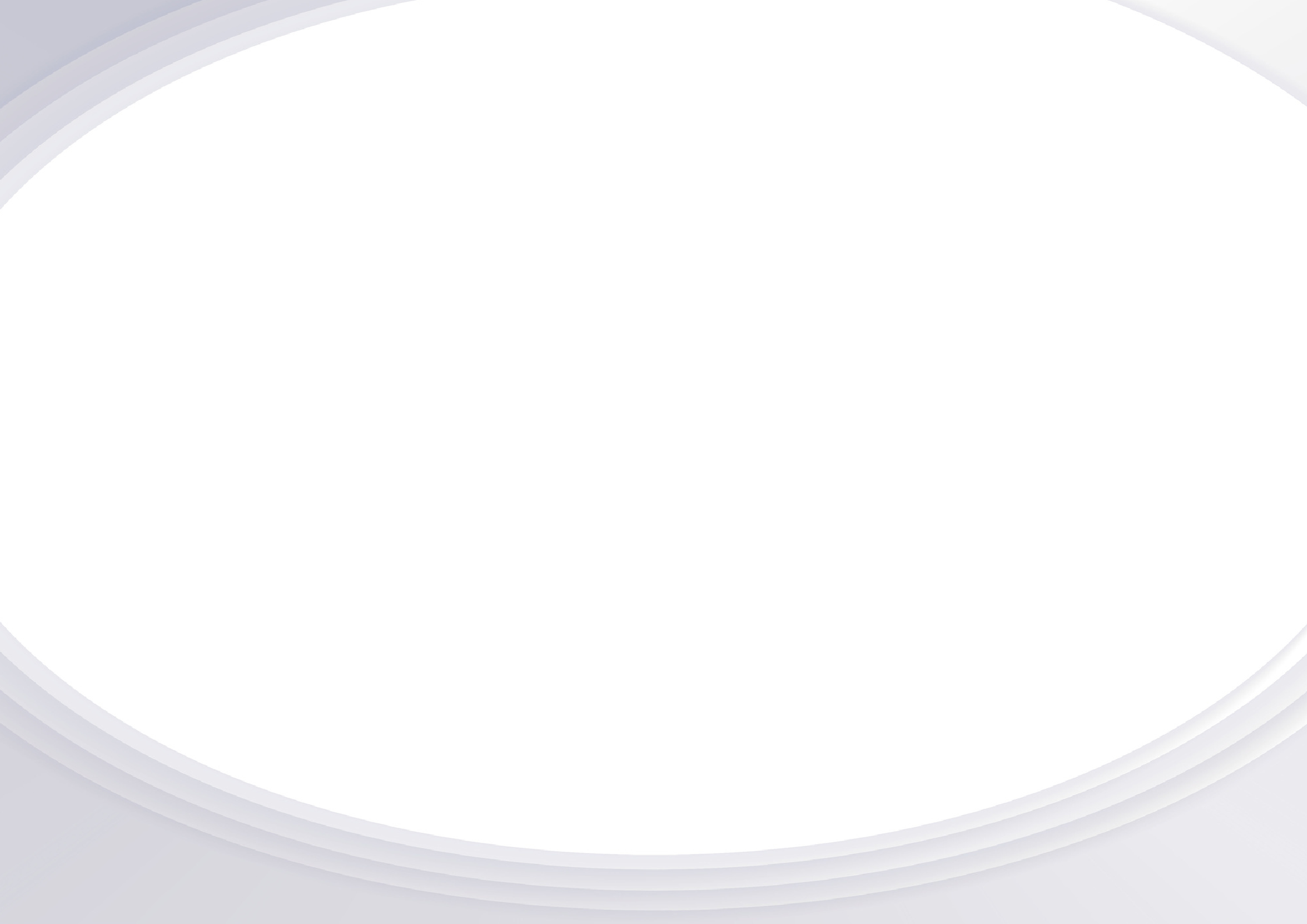 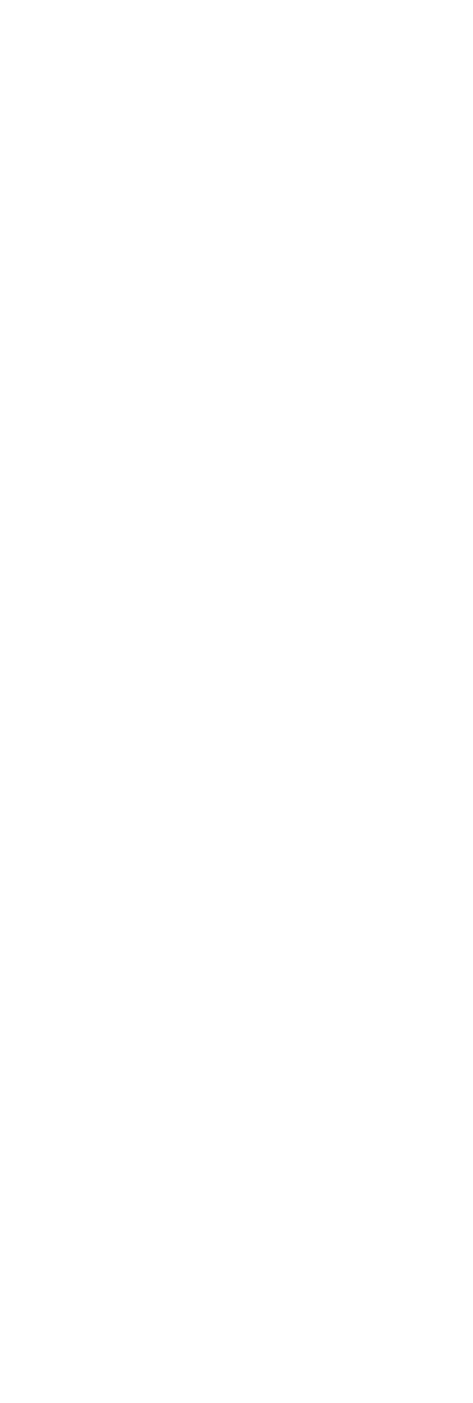 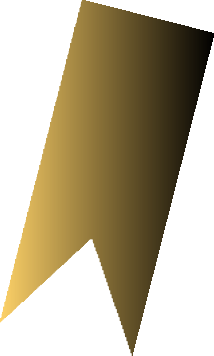 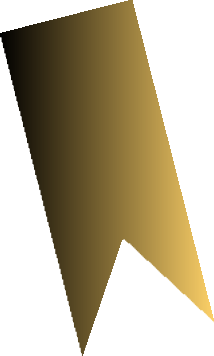 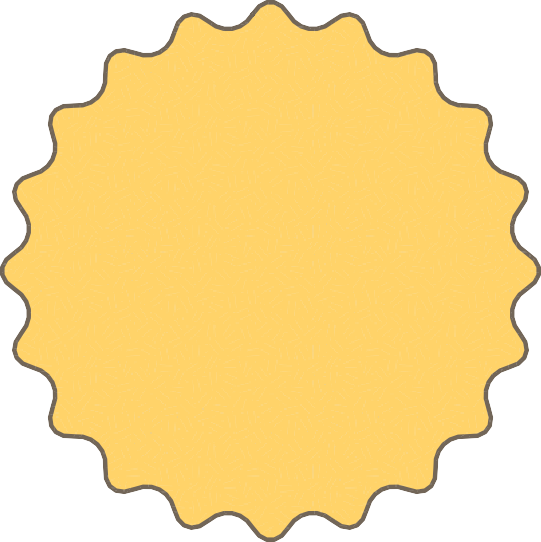 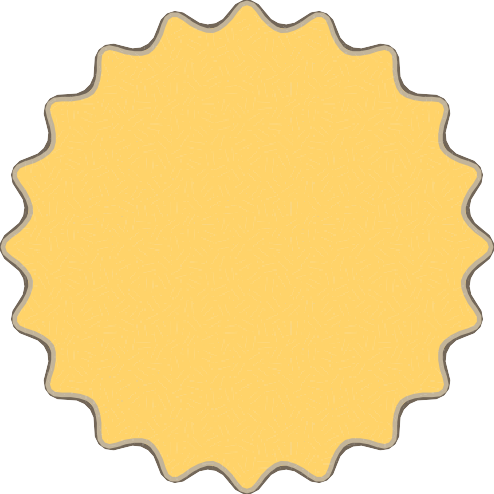 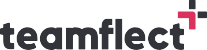 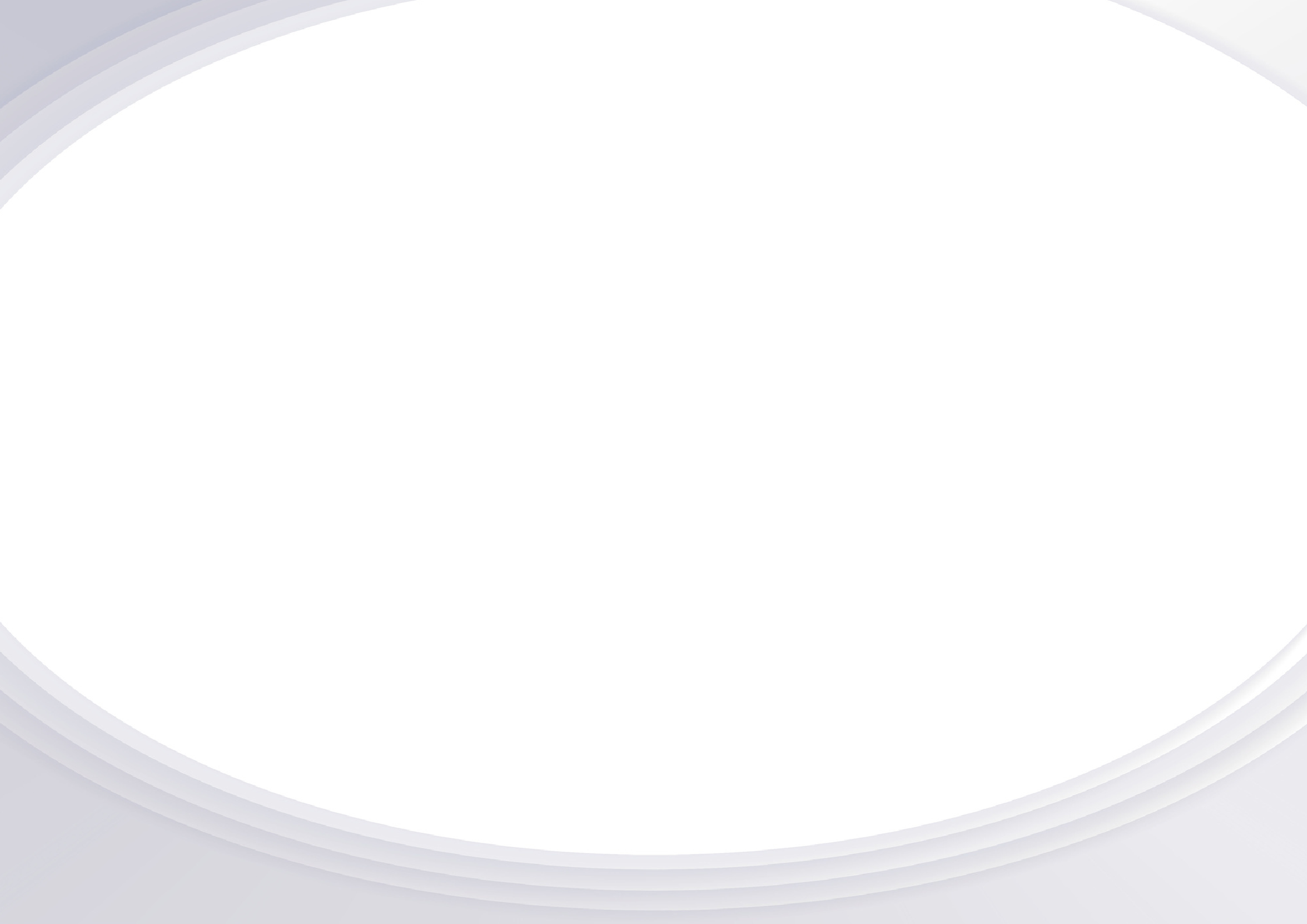 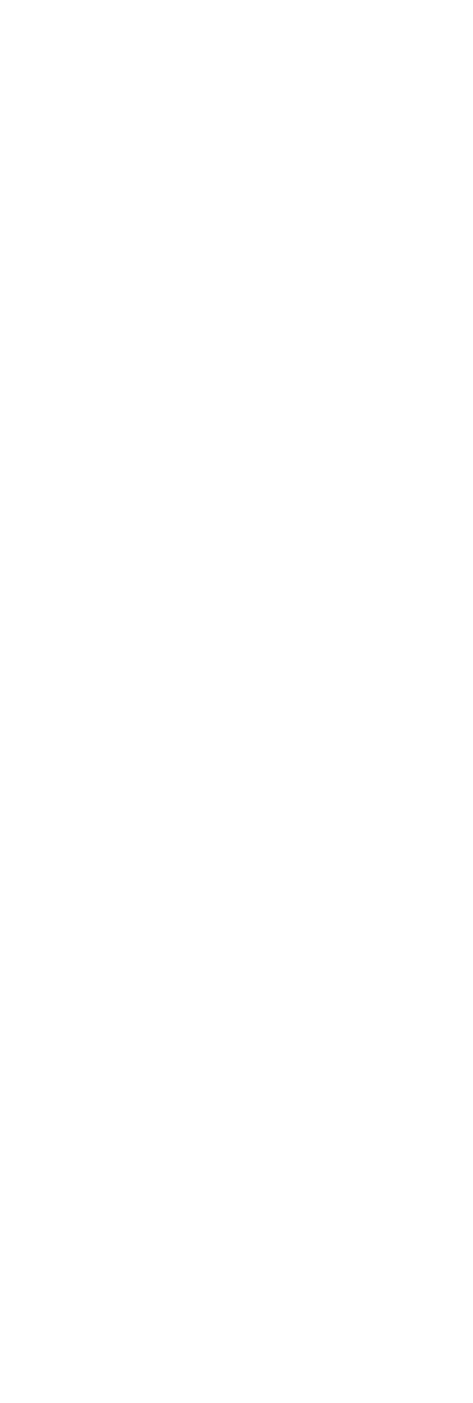 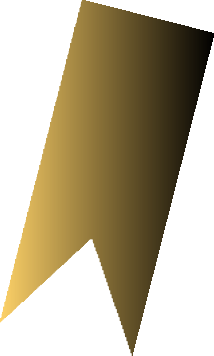 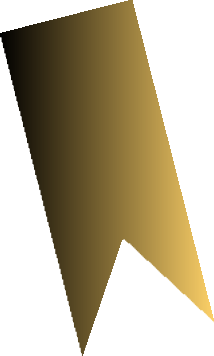 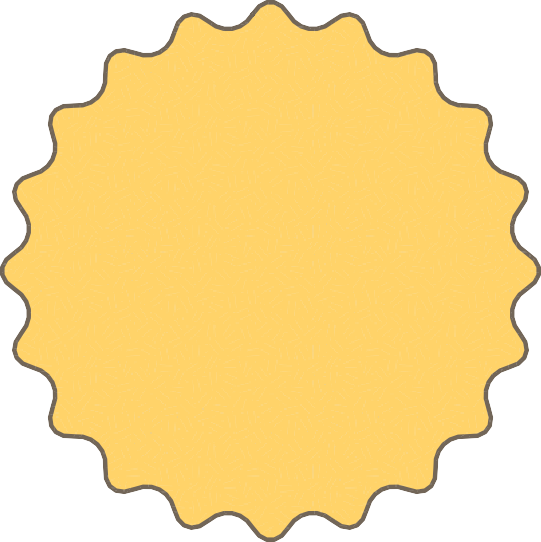 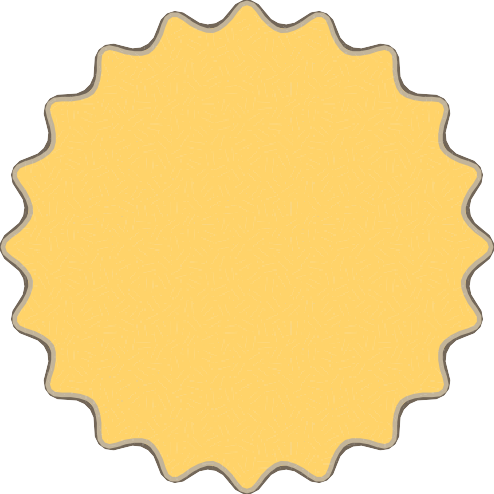 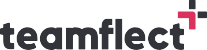 CERTIFICATEThis certificate is presented toGiuseppe Silvia The most outstanding employee of the month. Thank you for your efforts. Congratulations!Ben Freeman	Reese Miller           CEO	Department Head